Фототаблица к акту обследования аварийных деревьев № 2Липецкая область, Липецкое лесничество, Липецкое участковое лесничество, квартал 60, выдел 7Общий вид дерева №1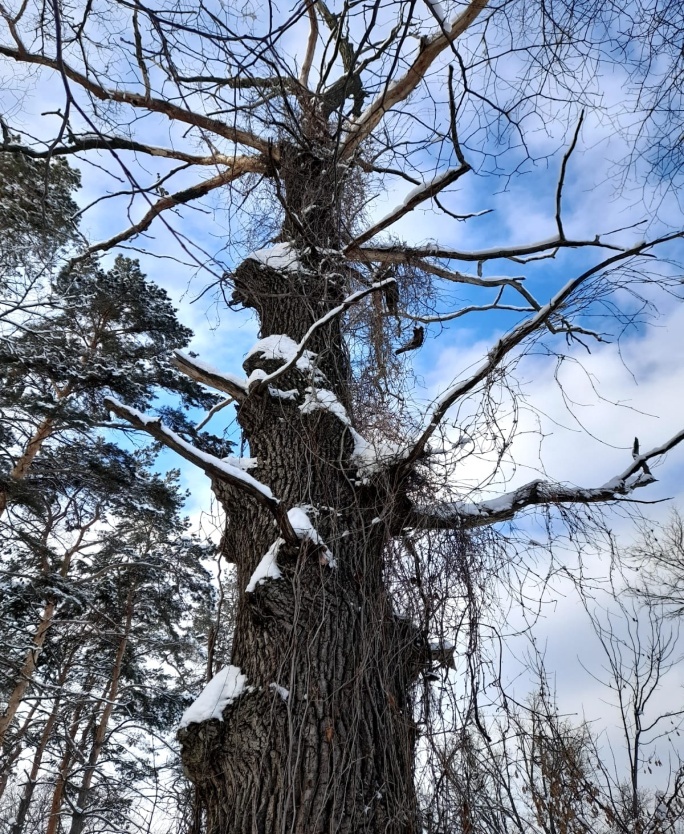 Координаты дерева №1 (N 52°31'31.0" E 039°35'25.4")  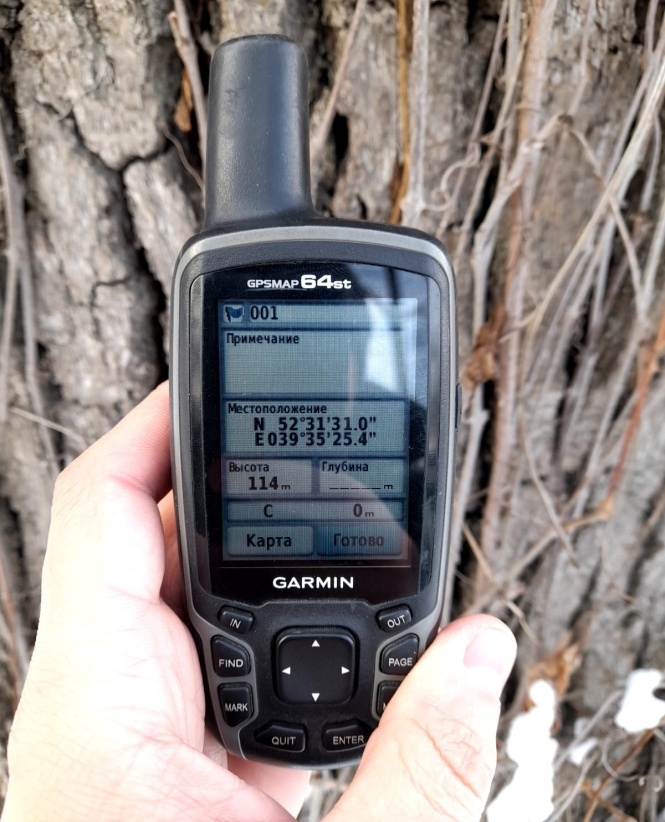 Дерево №1 замер диаметра (94 см).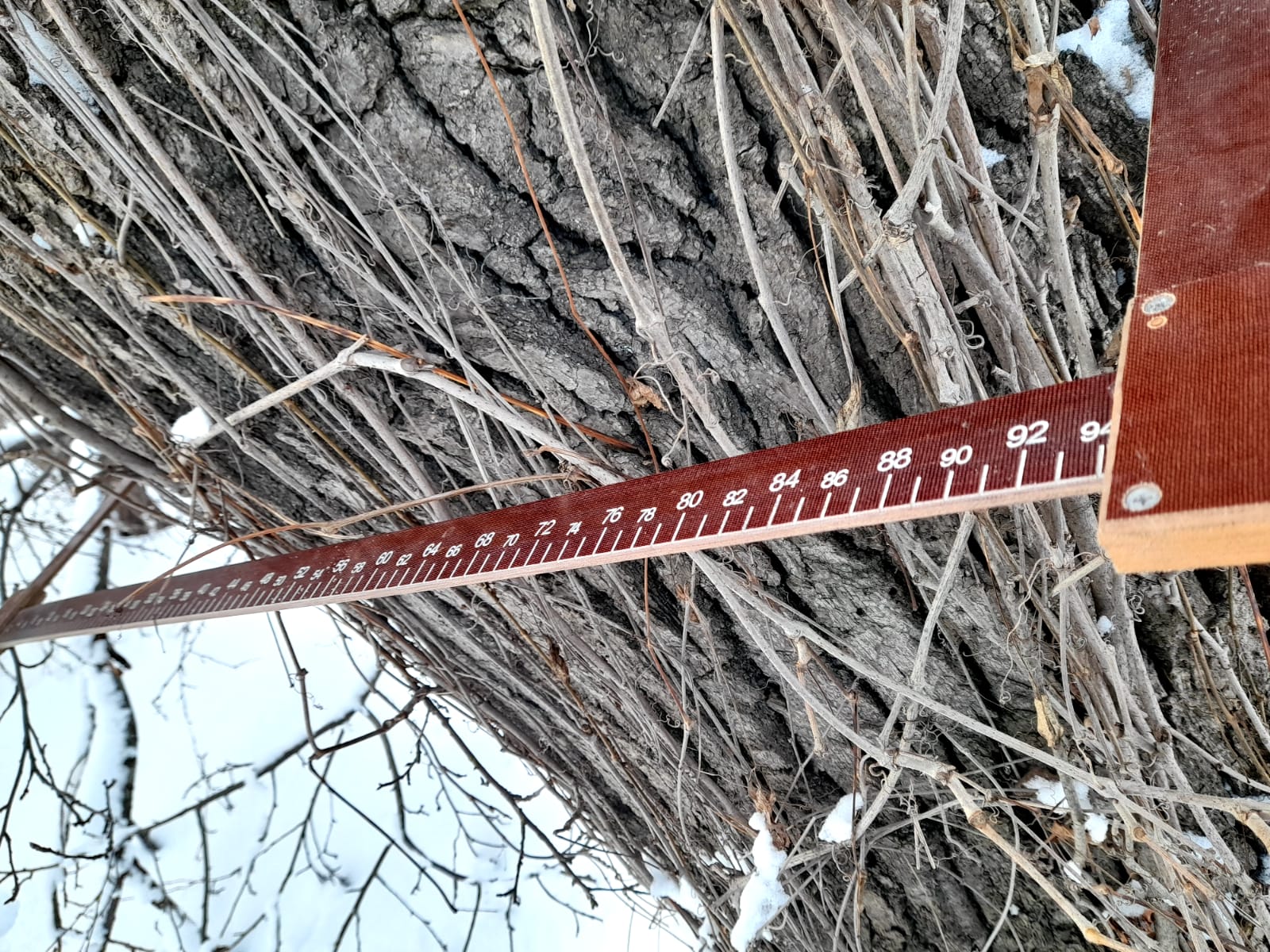 Дерево №1 замер диаметра (94 см).Общий вид дерева №2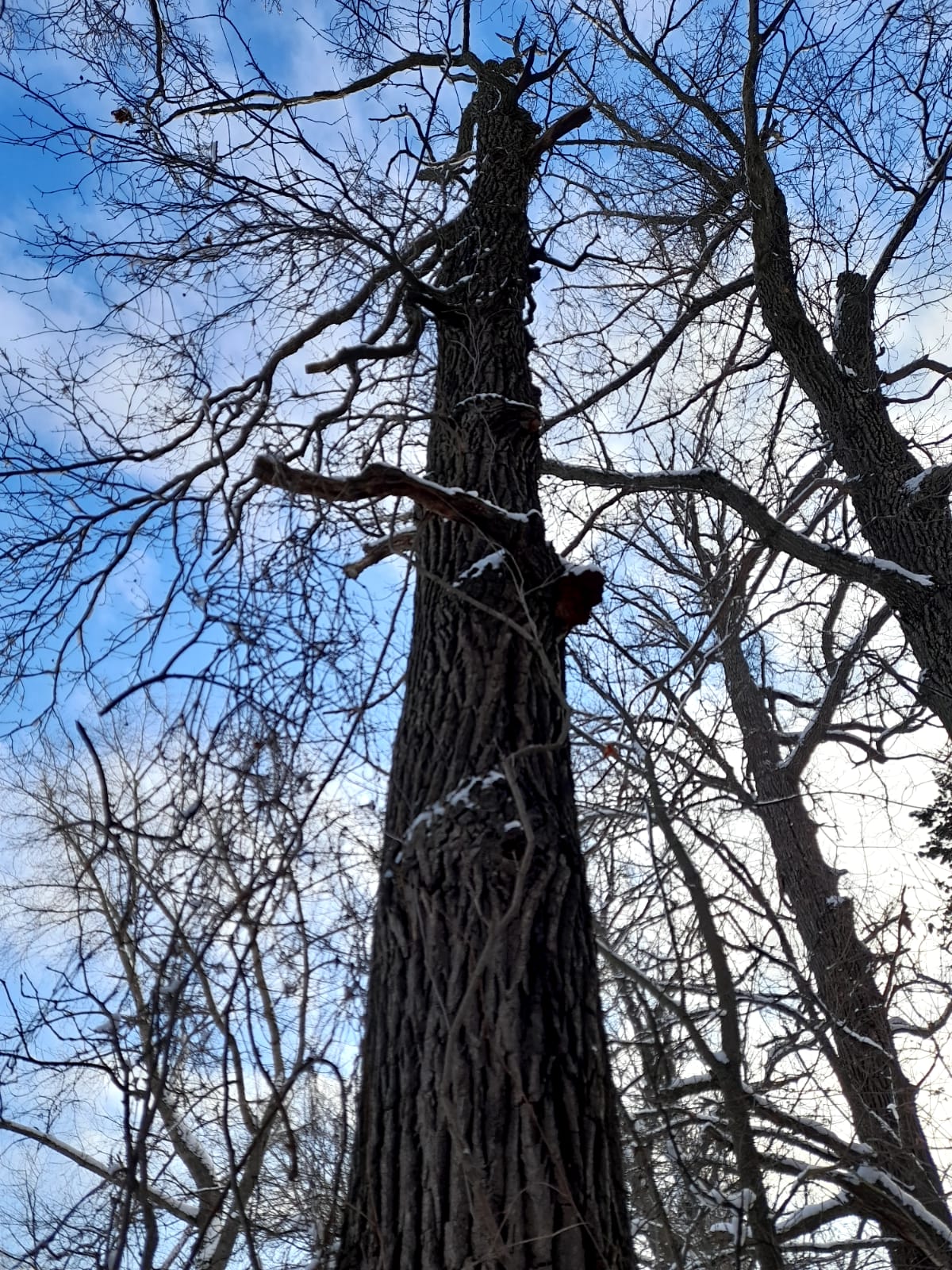 Координаты дерева №2 (N 52°31'30.0" E 039°35'25.8") 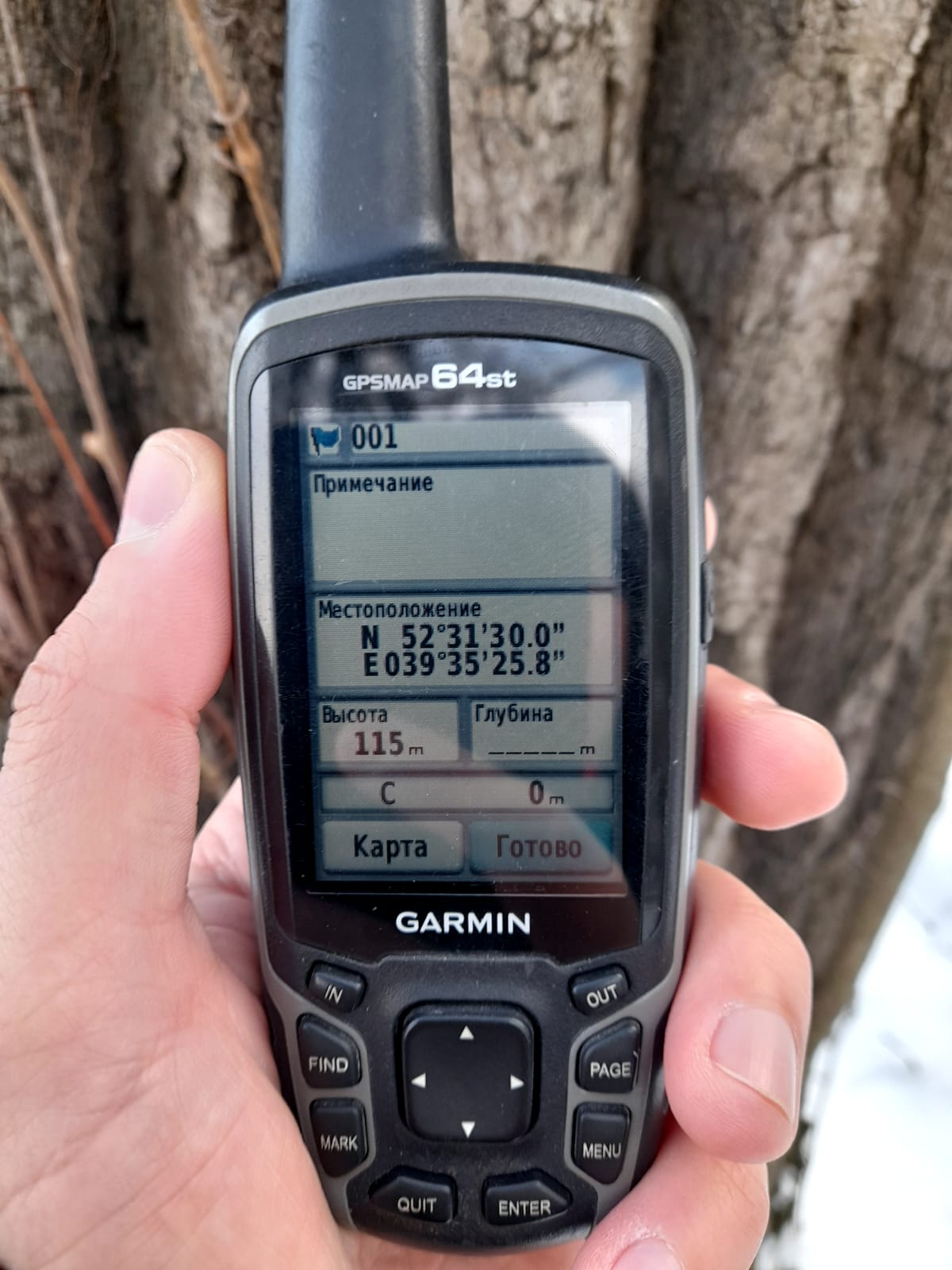 Дерево №2 замер диаметра (58 см).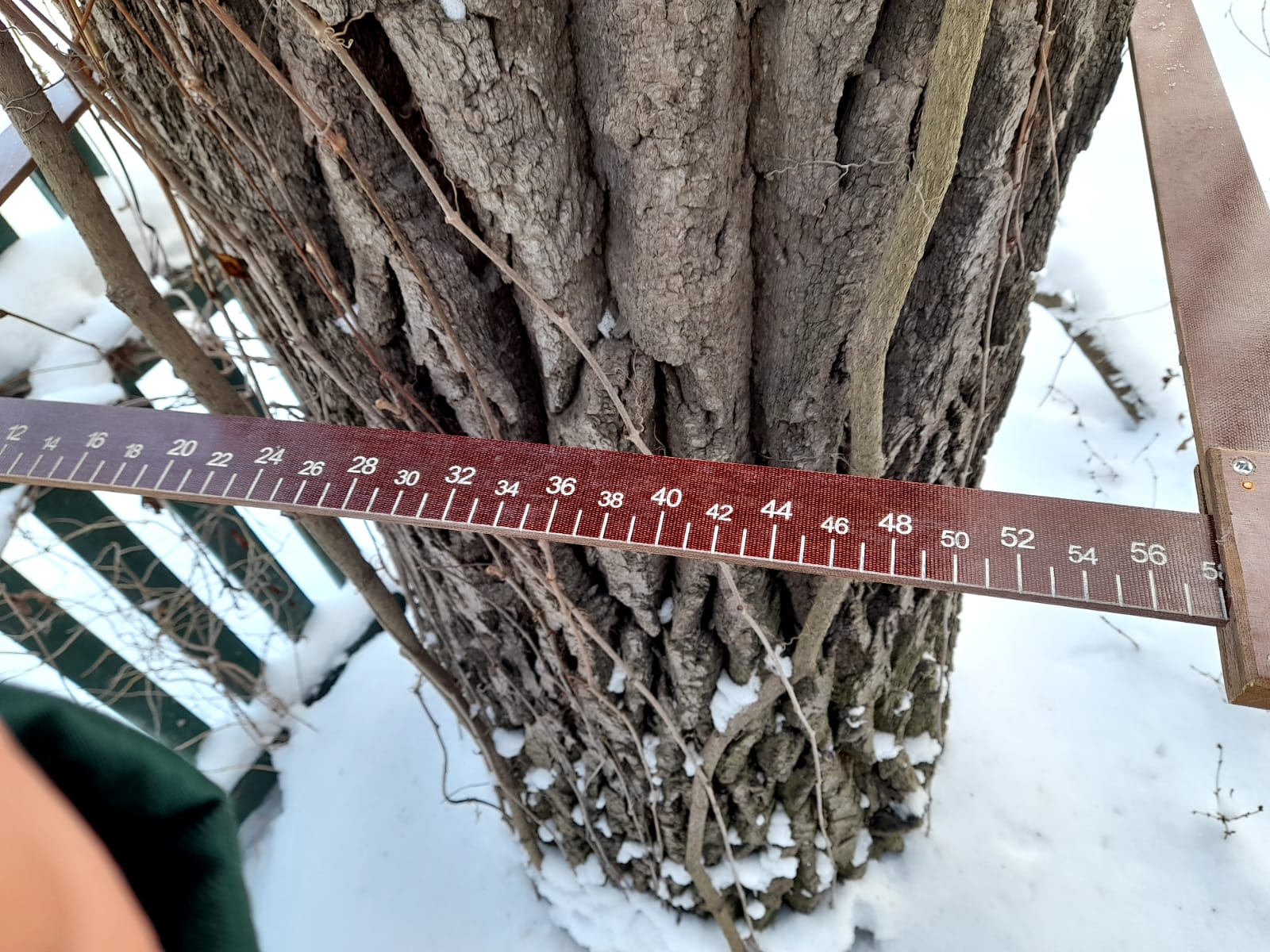 Дерево №2 замер диаметра (58 см).Общий вид дерева №3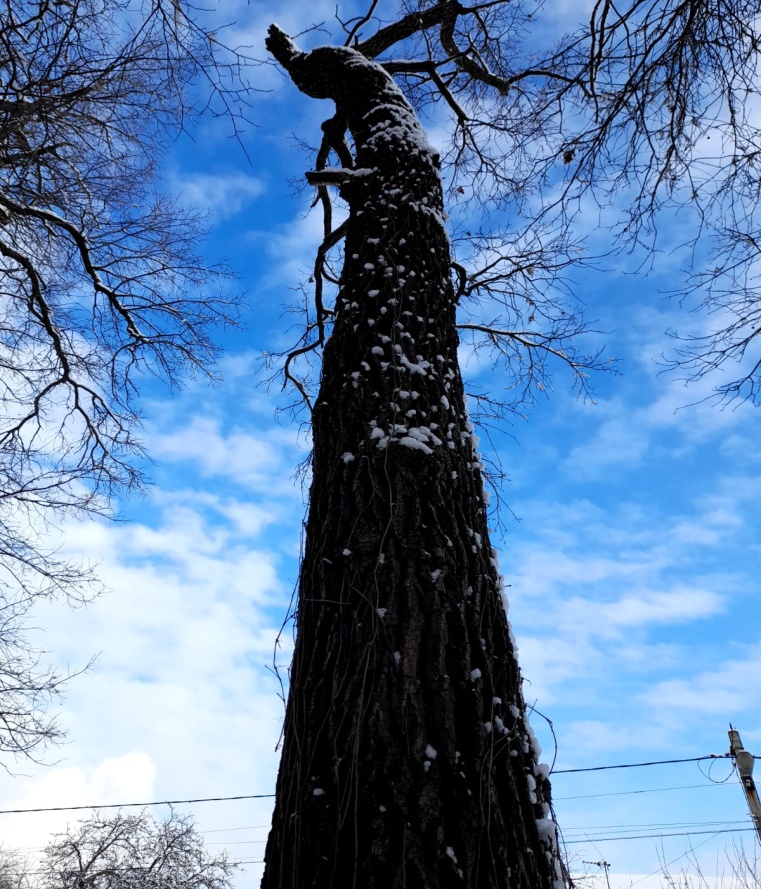 Координаты дерева №3 (N 52°31'30.0" E 039°35'25.7")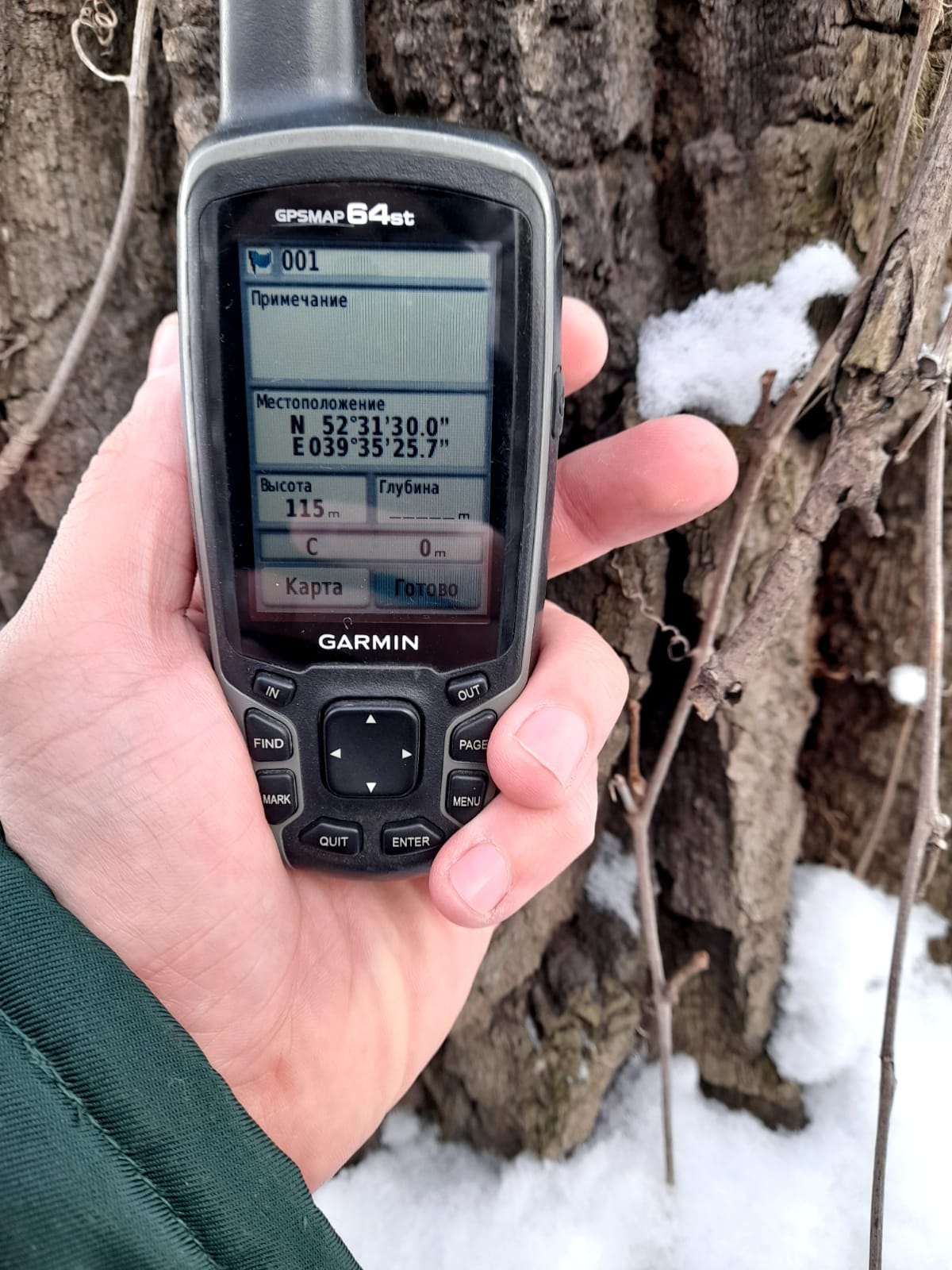 Дерево №3 замер диаметра (66 см).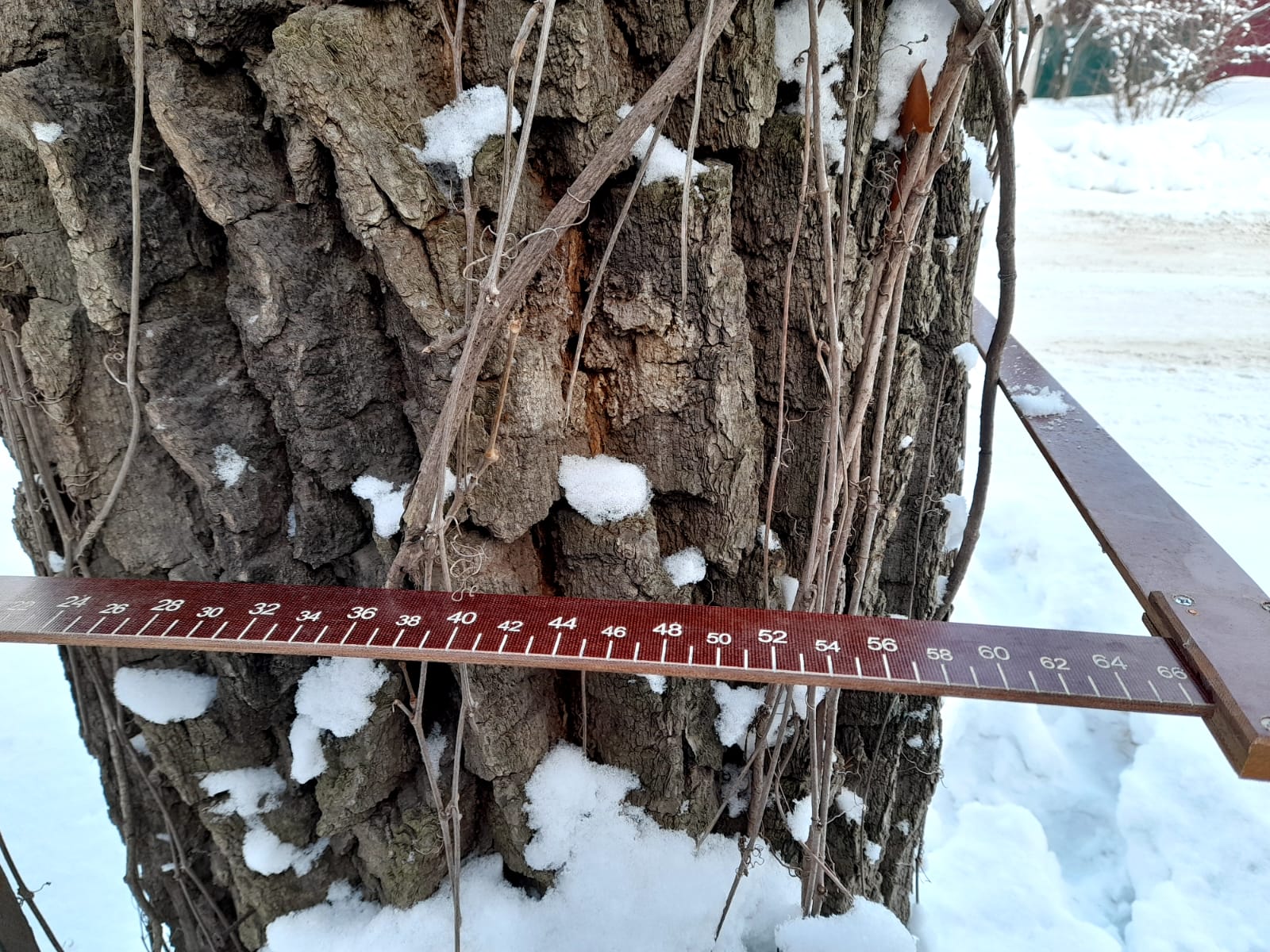 Дерево №3 замер диаметра (66 см).Общий вид дерева №4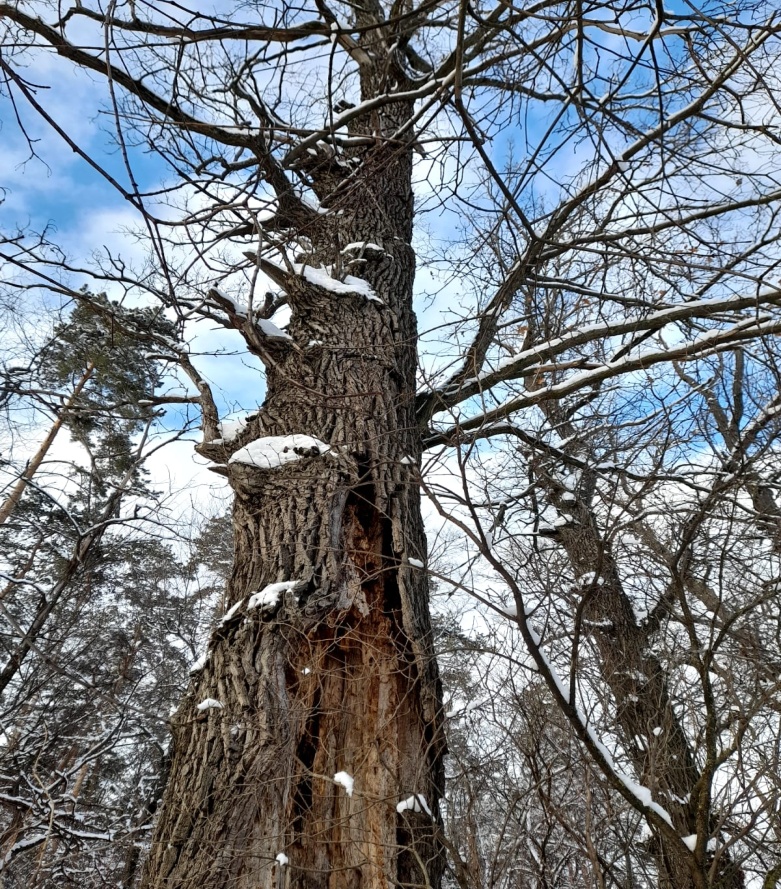 Координаты дерева№4 (N 52°31'29.7" E 039°35'25.7")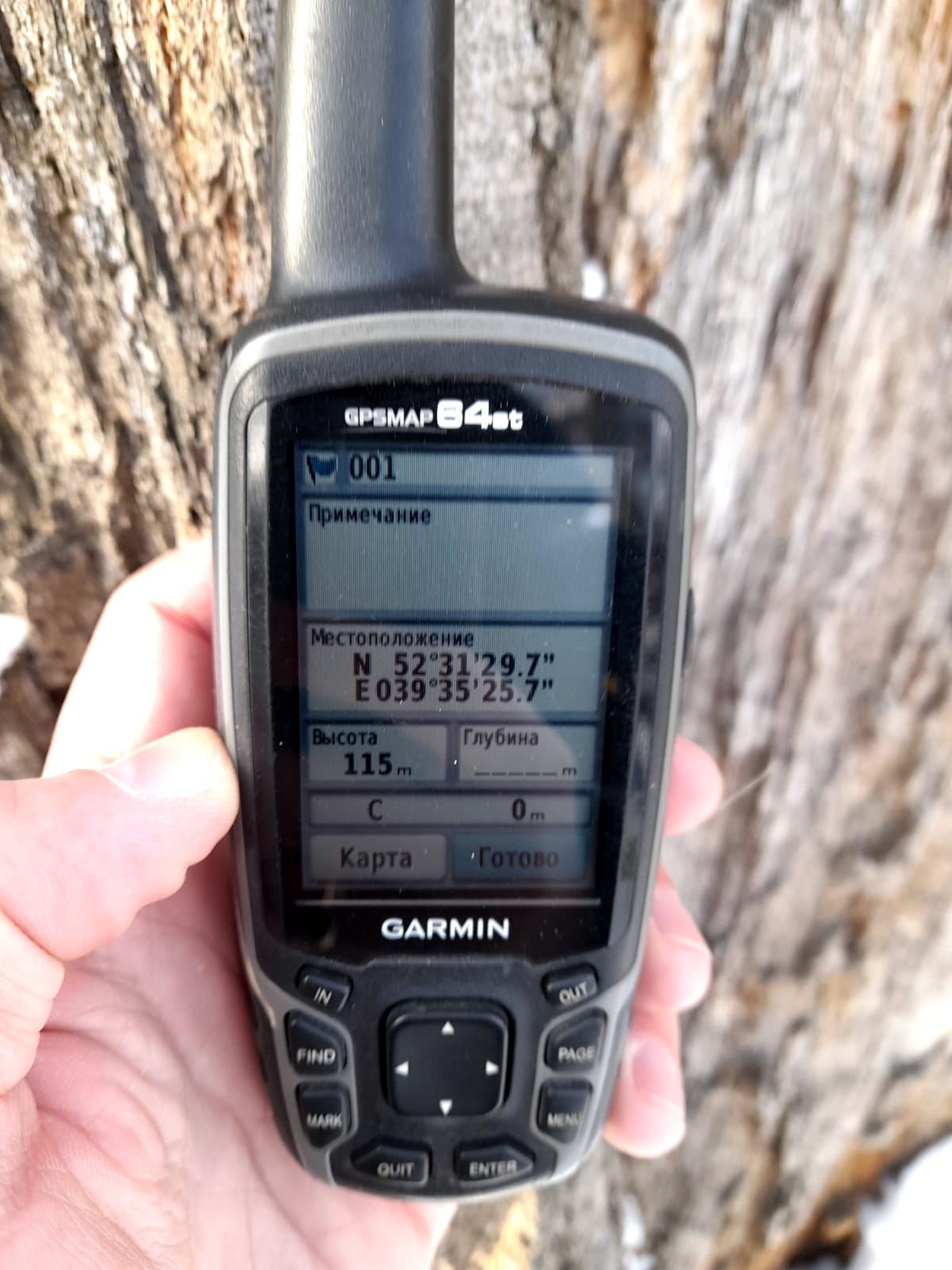 Дерево №4 замер диаметра (94 см).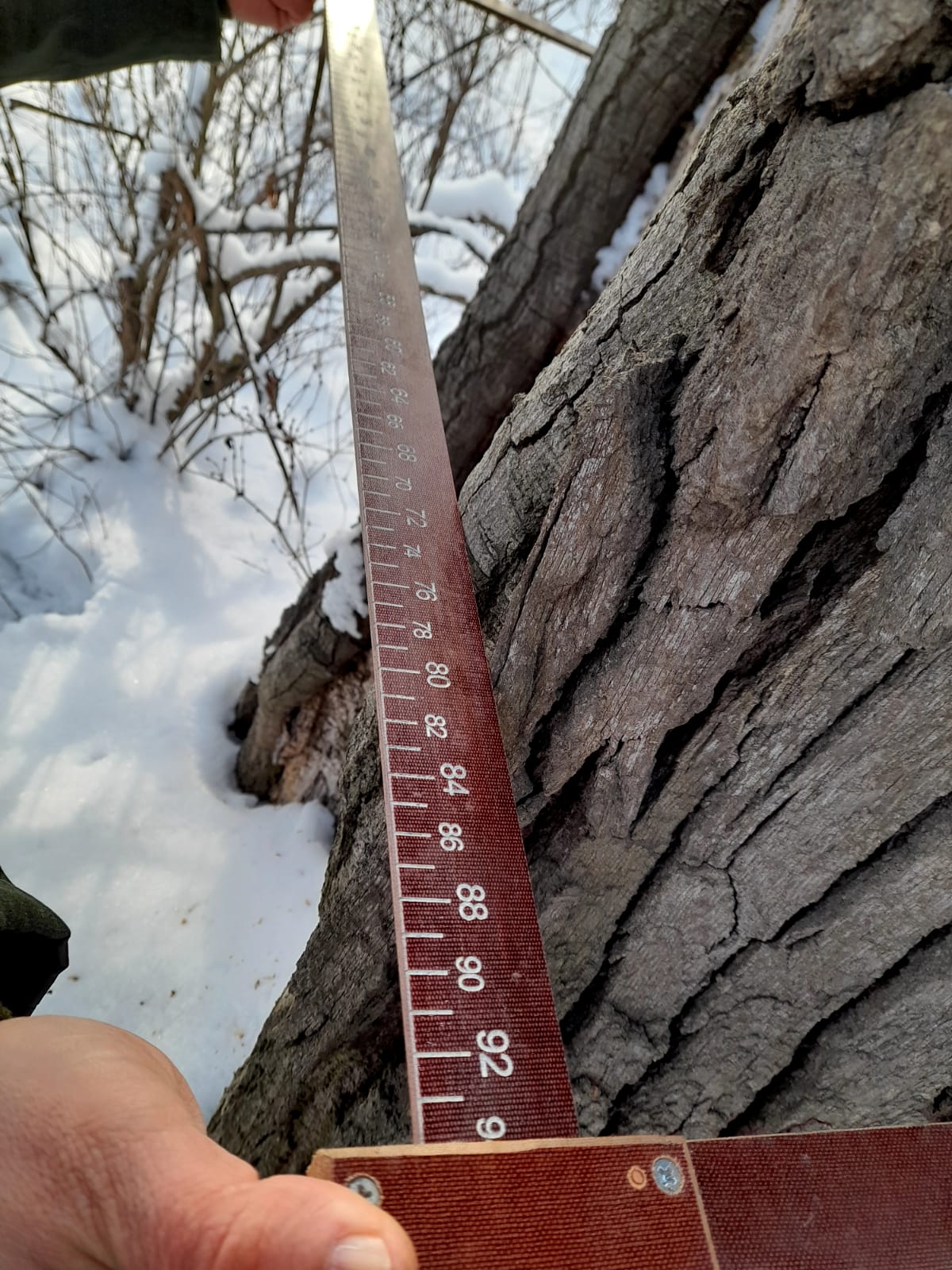 Дерево №4 замер диаметра (94 см).Общий вид дерева №5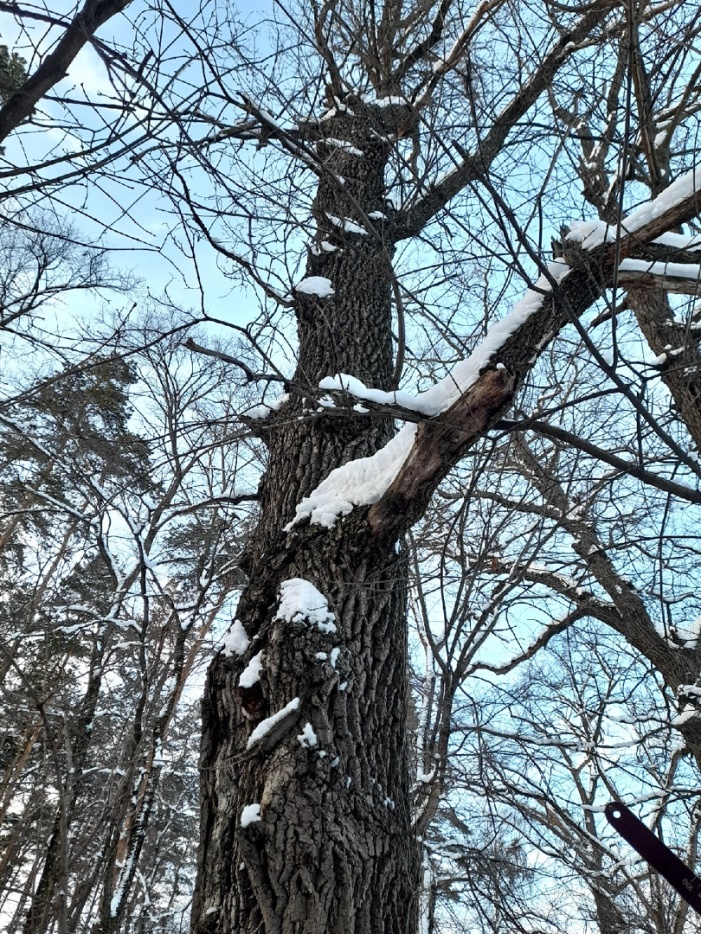 Координаты дерева№5 (N 52°31'30.4" E 039°35'25.9")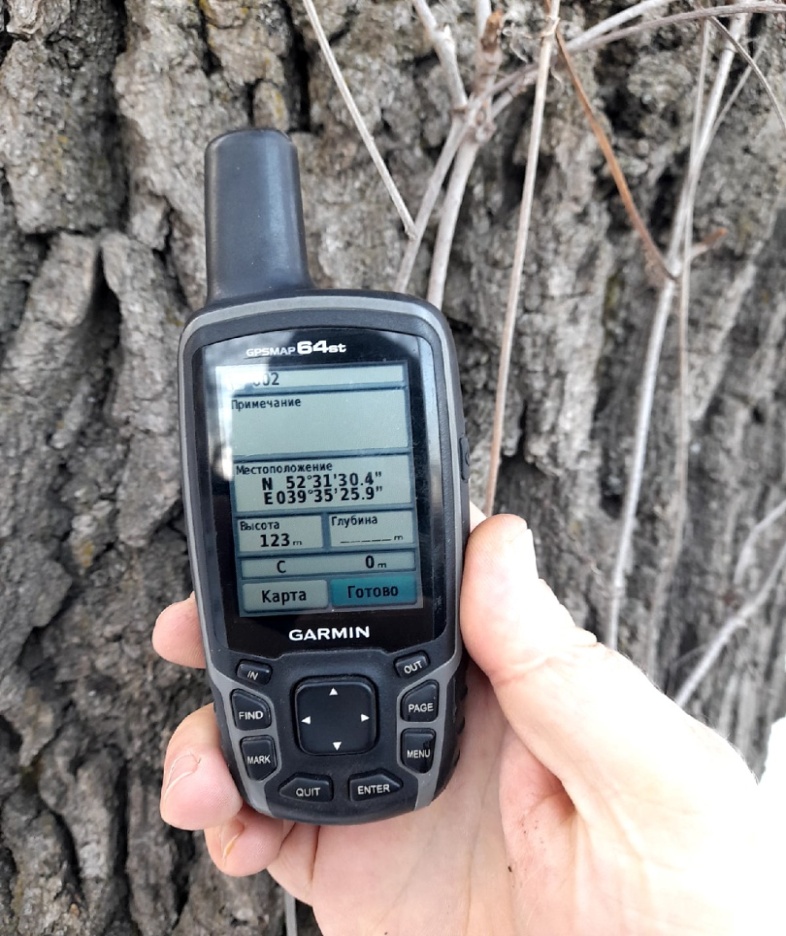 Дерево №5 замер диаметра (80 см).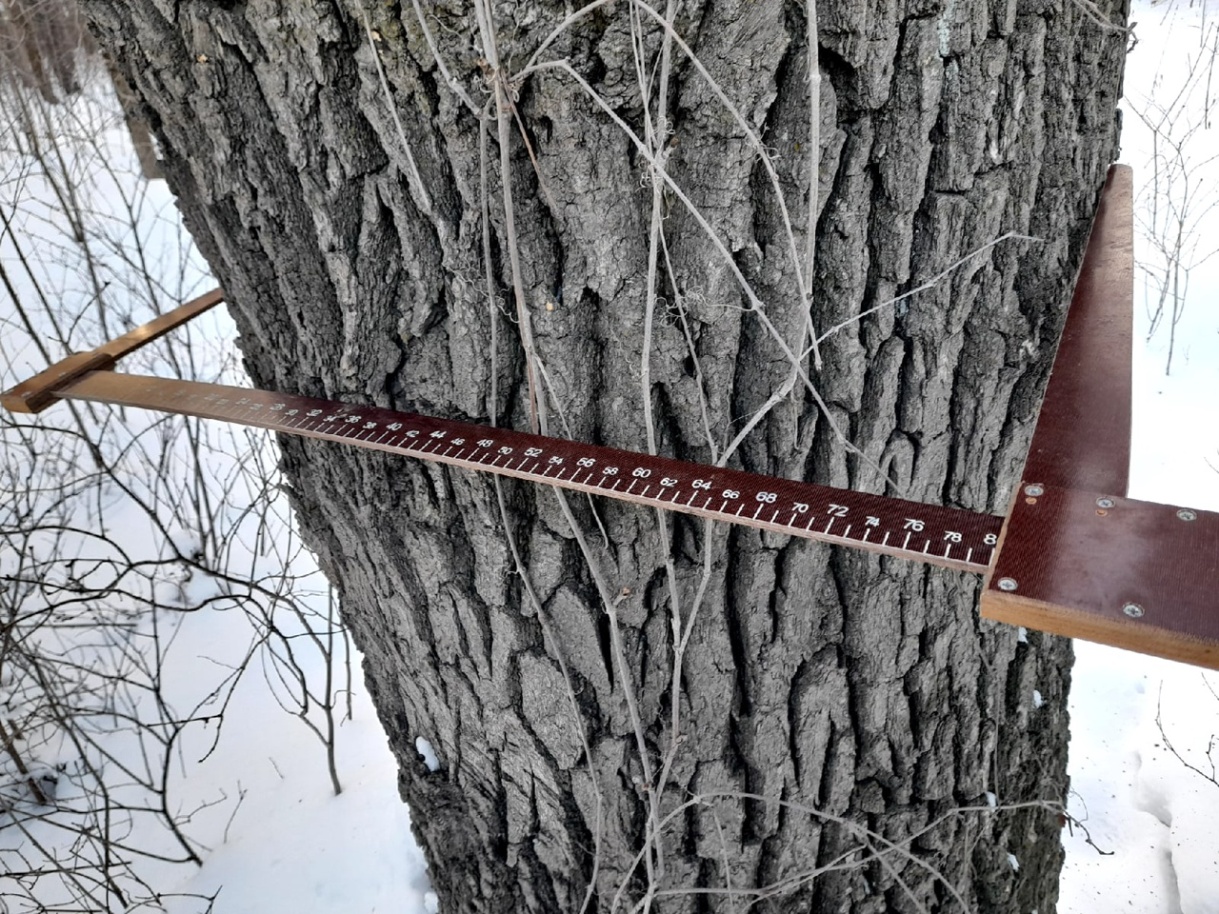 Дерево №5 замер диаметра (80 см).